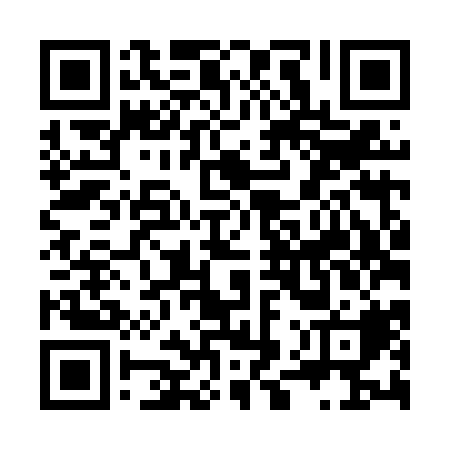 Ramadan times for Beli Brod, BulgariaMon 11 Mar 2024 - Wed 10 Apr 2024High Latitude Method: Angle Based RulePrayer Calculation Method: Muslim World LeagueAsar Calculation Method: HanafiPrayer times provided by https://www.salahtimes.comDateDayFajrSuhurSunriseDhuhrAsrIftarMaghribIsha11Mon5:095:096:4412:364:406:276:277:5712Tue5:075:076:4312:354:416:296:297:5813Wed5:065:066:4112:354:426:306:308:0014Thu5:045:046:3912:354:436:316:318:0115Fri5:025:026:3712:344:446:326:328:0216Sat5:005:006:3612:344:456:346:348:0417Sun4:584:586:3412:344:456:356:358:0518Mon4:564:566:3212:344:466:366:368:0619Tue4:544:546:3012:334:476:376:378:0820Wed4:524:526:2812:334:486:386:388:0921Thu4:504:506:2712:334:496:406:408:1022Fri4:484:486:2512:324:506:416:418:1223Sat4:464:466:2312:324:516:426:428:1324Sun4:444:446:2112:324:526:436:438:1425Mon4:424:426:1912:324:536:446:448:1626Tue4:404:406:1812:314:546:466:468:1727Wed4:384:386:1612:314:556:476:478:1928Thu4:364:366:1412:314:556:486:488:2029Fri4:344:346:1212:304:566:496:498:2130Sat4:324:326:1012:304:576:506:508:2331Sun5:305:307:091:305:587:527:529:241Mon5:285:287:071:295:597:537:539:262Tue5:265:267:051:296:007:547:549:273Wed5:245:247:031:296:007:557:559:294Thu5:225:227:021:296:017:567:569:305Fri5:205:207:001:286:027:577:579:326Sat5:185:186:581:286:037:597:599:337Sun5:155:156:561:286:048:008:009:358Mon5:135:136:551:276:048:018:019:369Tue5:115:116:531:276:058:028:029:3810Wed5:095:096:511:276:068:038:039:39